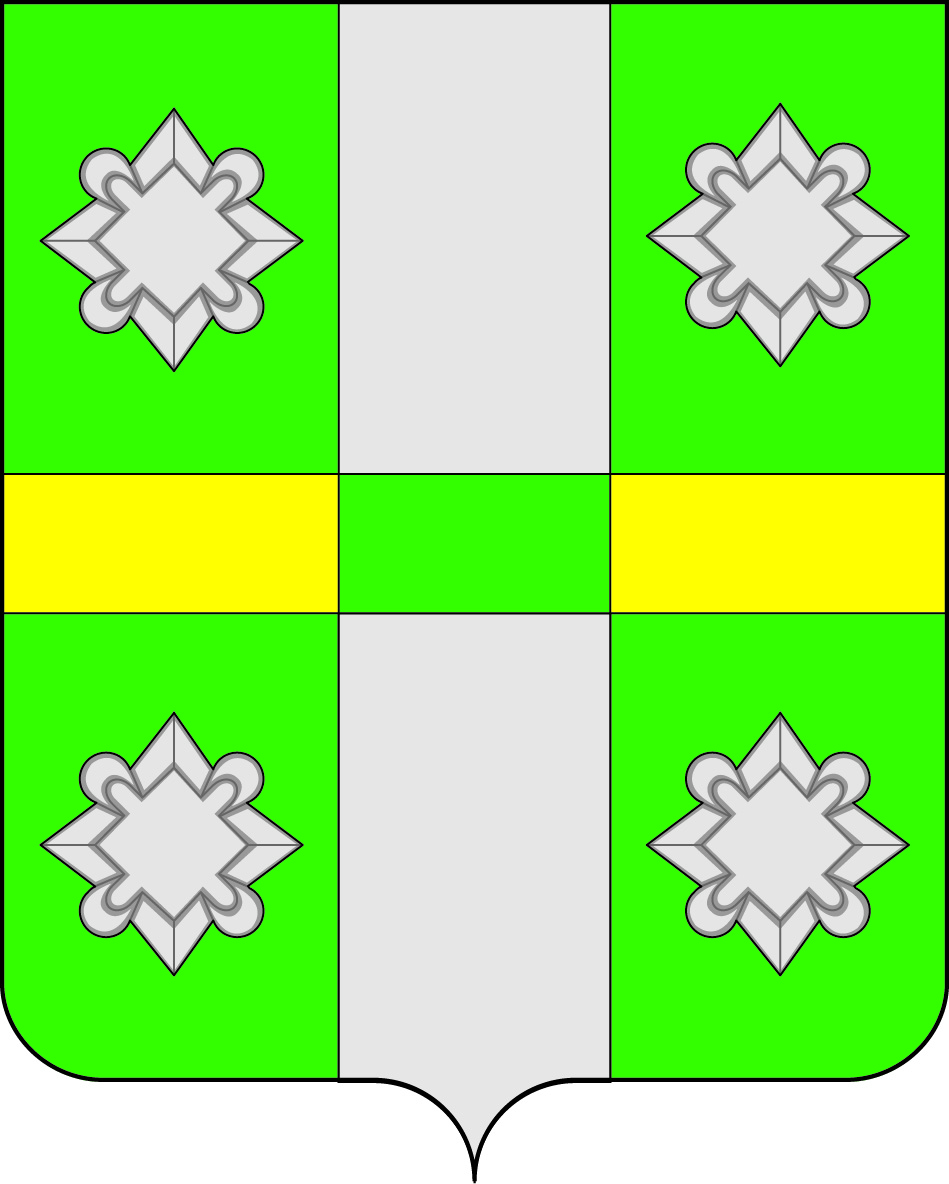 Российская ФедерацияИркутская  областьА Д М И Н И С Т Р А Ц И ЯГородского поселенияТайтурского муниципального образования                                             Р А С П О Р Я Ж Е Н И ЕОт  05.02.2015 г.                                                                                     №	23-р                                                            п. ТайтуркаОб утверждении плана подготовки документов стратегического планирования городского поселения Тайтурского муниципального образования          В соответствии с пунктом 1 статьи 47 Федерального закона  от 28 июня 2014г № 172-ФЗ «О стратегическом планировании в Российской Федерации», распоряжения Правительства Иркутской области от 16 октября 2014 года № 805-рп «Об утверждении плана подготовки  документов стратегического планирования Иркутской области», законом Иркутской области от 5 декабря  2014 года № 145-ОЗ «Об отдельных  вопросах осуществления стратегического планирования в Иркутской области», руководствуясь ст 23,38 Устава Городского поселения Тайтурского муниципального образования, администрация   П О С Т А Н О В Л Я Е Т:   1.Утвердить план подготовки документов стратегического планирования городского поселения Тайтурского муниципального образования. (Приложение 1).Ведущему специалисту по кадровому делу и делопроизводству  Перетолчиной О.С. опубликовать данное постановление в средствах массовой информации, Ведущему специалисту  юридическим вопросам и нотариальным действиям Жилкиной М.Р. разместить данное решение в сети Интернет.     Глава администрации городского поселенияТайтурского муниципального образования                                                                                            Е.А.Артёмов